关于举办2022年第一期来华留学专题培训的通知有关单位：为促进院校贯彻落实国家来华留学工作方针政策，不断推动来华留学教育提质增效，我院在中国教育国际交流协会的指导下，计划于2022年7月25-29日在西宁市举办2022年第一期来华留学专题培训班。培训课程包括来华留学工作体制机制、教学质量控制、管理服务保障等全要素标准化建设与实务实操。授课教师邀请知名院校、教育机构的专家学者，采用“讲授+实操+交流+访学”四段式授课形式，通过培训加强来华留学从业人员能力建设。现将有关事宜通知如下：    一、培训时间及地点培训时间：2022年7月25-29日（含抵离）培训地点：青海省西宁市（具体地点另行通知）二、培训对象	高等学校从事来华留学教育和管理的工作人员，规模约90人。三、证书颁发培训结束颁发中国教育国际交流研修学院结业证书，培训课时可作为继续教育学时参考。四、报名方式请于7月22日前扫描下方二维码报名或将报名回执表（附件2）发回我院。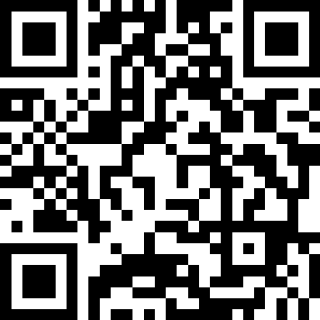 联 系 人：张洁联系电话：010-83988788/13522175320报名邮箱：zhangjie@ceaie.edu.cn五、疫情防控本次培训将严格落实新冠肺炎疫情防控有关要求，积极遵守举办地疫情防控规定，如遇疫情，本次培训将视疫情态势适时调整。附件：1.2022年第一期来华留学专题培训班（初步日程） 2.报名回执表中国教育国际交流研修学院                            2022年6月28日 附件1        2022年第一期来华留学专题培训班       （初步日程） 附件2来华留学报名回执表注：报名表要求提供准确信息，此表无须盖章，请将填写好的电子版发送至zhangjie@ceaie.edu.cn。时间时间培训内容7月25日星期一17:00-19:00报到7月26日星期二09:00-09:30开班仪式7月26日星期二09:30-11:30最新政策与发展趋势7月26日星期二11:30-12:00小组讨论7月26日星期二12:00-14:00午休7月26日星期二14:00-17:00管理体系建设7月26日星期二17:00-17:30小组讨论7月26日星期二17:30小结7月26日星期二19:30-21:00沙龙：中外学生管理和服务趋同化7月27日星期三09:00-11:30教学质量控制7月27日星期三11:30-12:00小组讨论7月27日星期三12:00-14:00午休7月27日星期三14:00-17:00管理服务实务7月27日星期三17:00-17:30小组讨论7月27日星期三17:30小结 7月27日星期三19:30-21:00沙龙：疫情下的教学与管理7月28日星期四09:00-11:30典型案例分享7月28日星期四11:30-12:00小组讨论7月28日星期四12:00-14:00午休7月28日星期四14:00-17:00院校访问/实地教学7月29日星期五全天离会＊单位名称＊单位名称                                    (发票抬头）                                         (发票抬头）                                         (发票抬头）                                         (发票抬头）                                         (发票抬头）     ＊单位地址＊单位地址＊纳税人识别号＊纳税人识别号＊纳税人识别号＊纳税人识别号＊联系人＊联系人部门/职位＊手机＊手机电话E-mailE-mail传真＊参加人员信息＊参加人员信息＊参加人员信息＊参加人员信息＊参加人员信息＊参加人员信息＊参加人员信息姓名性别性别部门和职位部门和职位手机E-mail是否需要预定酒店房间？请提供相关信息：是否需要预定酒店房间？请提供相关信息：是否需要预定酒店房间？请提供相关信息：是否需要预定酒店房间？请提供相关信息：是否需要预定酒店房间？请提供相关信息：是否需要预定酒店房间？请提供相关信息：是否需要预定酒店房间？请提供相关信息：特殊饮食要求：特殊饮食要求：特殊饮食要求：特殊饮食要求：特殊饮食要求：特殊饮食要求：特殊饮食要求：